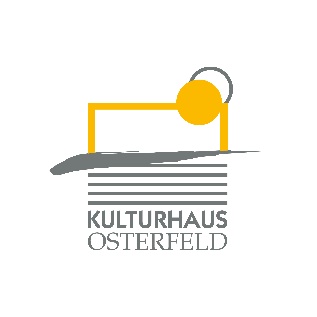 PRESSEMITTEILUNGAm Donnerstag, 30. April um 20.00 Uhr kommt Werner Koczwara mit dem Programm „Weck mich, wenn's lustig wird!“ in den Malersaal des Kulturhauses Osterfeld.Was weißt Du über dein Hirn? Sehr wenig!Was weiß dein Hirn über dich? Absolut alles!Das ist der Ausgangspunkt von Werner Koczwaras neuem Programm: Kabarett über das Hirn, unser einerseits geniales und gleichzeitig komplett idiotisches Zentralorgan. Denn es lässt uns Roboter zum Mars fliegen, aber währenddessen stehen wir im Keller rum und haben vergessen, weshalb wir dort hingegangen sind. Es führt in unserem Kopf die großartigsten Berechnungen durch, aber wir selbst rasseln durchs Mathe-Abitur!So geht das nicht weiter. Die Evolution hat 300 Millionen Jahre gebraucht, um das Hirn zu entwickeln, doch wenn wir abends vor dem Fernseher hocken, kommen starke Zweifel, ob dieser Aufwand sich wirklich gelohnt hat.Wagen wir also einmal einen komplett neuen Blick auf unser Hirn: warum begeistert es uns ständig für neue Diäten, und hinterher sind wir meistens dicker? Warum haben wir oft einen komplett entspannten Tag und nachts katastrophale Alpträume? Kann es sein, dass unser Hirn uns verarscht?Wir müssen uns also dringend mit unserem Hirn beschäftigen. Große Teile von ihm sitzen noch frierend in der Steinzeithöhle und jetzt soll es plötzlich die Erderwärmung verhindern. Das Hirn wird panisch, reagiert mit völlig sinnlosen Sachen wie Diesel-Fahrverboten, Freundschaft mit der AfD und die Frage ist: wie blöd kann unser Hirn noch werden?Schauen wir uns das Hirn also einfach mal an. Werner Koczwara tut es: Gründlich. Detailliert. Pointiert.Ein spannendes, informatives und vor allem sehr komisches Programm,  das nicht nur erheitert, sondern auch bereichert. Ihr Hirn wird begeistert sein.

VK: € 22,10 / erm. 18,70 AK: € 23,70 / erm. 19,70Weitere Informationen finden Sie unter https://www.koczwara.de/Karten und Informationen gibt es im Kulturhaus Osterfeld (07231) 3182-15, dienstags bis samstags, 14.00 bis 18.00 Uhr, per Mail unter: karten@kulturhaus-osterfeld.de und an allen bekannten Vorverkaufsstellen oder unter www.kulturhaus-osterfeld.de.  i.A. Christine SamstagPresse und Sekretariat